ATELIÉR									1. 6. – 5. 6. 2020SopkyPomůcky: ubrus na lavici, kelímek na vodu, plochý štětec, voskovky (zelenou, červenou, hnědou, modrou), vodové barvyPostup:Podepiš si čtvrtku a na druhou stranu budeš kreslit. Nejdříve použij voskovky. Namaluj sopku, potom části nebe a krajinu. Když je sopka hotová, začneš malovat vodovkami. Vybarvíš celou plochu sopky, nebe a krajiny. 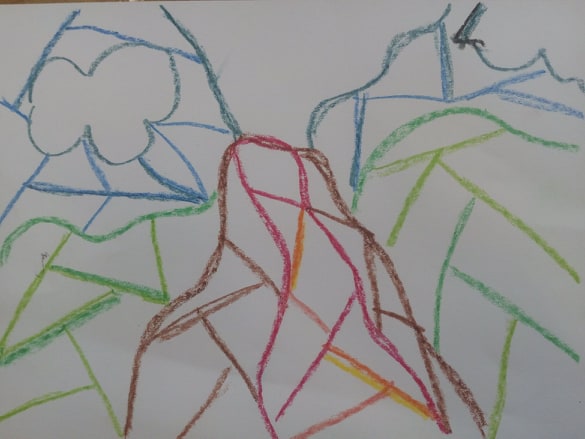 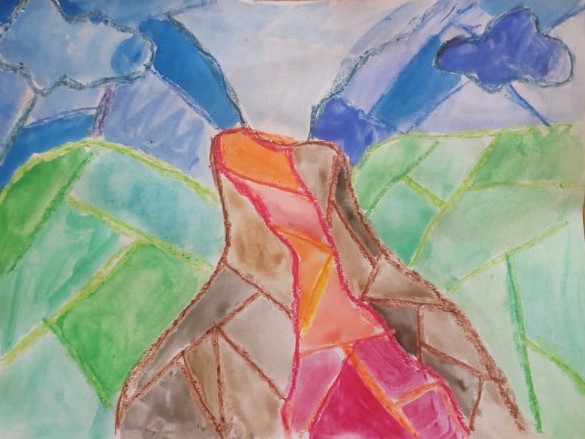 